令和　　年　　月　　日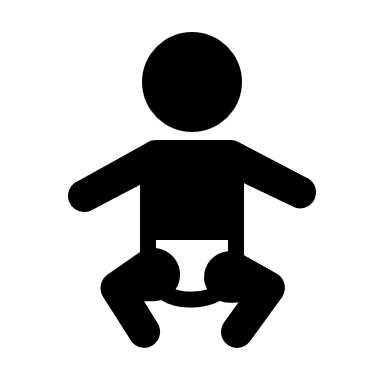 赤十字幼児安全法講習　指導員派遣申請書主催(共催)団体名連絡先住　　所〒　　　－〒　　　－〒　　　－〒　　　－連絡先担当者所　　属連絡先担当者氏　　名連絡先担当者電話番号（　　　　　）　　　　－（　　　　　）　　　　－（　　　　　）　　　　－講習種類該当するものに☑を記入してください。詳細については次頁をご確認ください。該当するものに☑を記入してください。詳細については次頁をご確認ください。該当するものに☑を記入してください。詳細については次頁をご確認ください。該当するものに☑を記入してください。詳細については次頁をご確認ください。該当するものに☑を記入してください。詳細については次頁をご確認ください。講習種類□支援員養成講習　※12時間（検定合格者には認定証交付）内容：こどもに起こりやすい事故の予防、手当及び病気への対応□支援員養成講習　※12時間（検定合格者には認定証交付）内容：こどもに起こりやすい事故の予防、手当及び病気への対応□支援員養成講習　※12時間（検定合格者には認定証交付）内容：こどもに起こりやすい事故の予防、手当及び病気への対応□支援員養成講習　※12時間（検定合格者には認定証交付）内容：こどもに起こりやすい事故の予防、手当及び病気への対応□支援員養成講習　※12時間（検定合格者には認定証交付）内容：こどもに起こりやすい事故の予防、手当及び病気への対応講習種類□短期講習　※2時間以上以下に希望する内容を記入してください。□短期講習　※2時間以上以下に希望する内容を記入してください。□短期講習　※2時間以上以下に希望する内容を記入してください。□短期講習　※2時間以上以下に希望する内容を記入してください。□短期講習　※2時間以上以下に希望する内容を記入してください。日　　時※救急員養成講習は、全日時を記入してください。※短期講習で複数日開催する場合は、全日時を記入してください。※救急員養成講習は、全日時を記入してください。※短期講習で複数日開催する場合は、全日時を記入してください。※救急員養成講習は、全日時を記入してください。※短期講習で複数日開催する場合は、全日時を記入してください。※救急員養成講習は、全日時を記入してください。※短期講習で複数日開催する場合は、全日時を記入してください。※救急員養成講習は、全日時を記入してください。※短期講習で複数日開催する場合は、全日時を記入してください。日　　時１日目令和　　　　年　　　　月　　　　日（　　　　）時　　　　分から　　　　時　　　分まで令和　　　　年　　　　月　　　　日（　　　　）時　　　　分から　　　　時　　　分まで令和　　　　年　　　　月　　　　日（　　　　）時　　　　分から　　　　時　　　分まで令和　　　　年　　　　月　　　　日（　　　　）時　　　　分から　　　　時　　　分まで日　　時２日目令和　　　　年　　　　月　　　　日（　　　　）時　　　　分から　　　　時　　　分まで令和　　　　年　　　　月　　　　日（　　　　）時　　　　分から　　　　時　　　分まで令和　　　　年　　　　月　　　　日（　　　　）時　　　　分から　　　　時　　　分まで令和　　　　年　　　　月　　　　日（　　　　）時　　　　分から　　　　時　　　分まで日　　時３日目令和　　　　年　　　　月　　　　日（　　　　）時　　　　分から　　　　時　　　分まで令和　　　　年　　　　月　　　　日（　　　　）時　　　　分から　　　　時　　　分まで令和　　　　年　　　　月　　　　日（　　　　）時　　　　分から　　　　時　　　分まで令和　　　　年　　　　月　　　　日（　　　　）時　　　　分から　　　　時　　　分まで会　　場会場名会　　場住　　所〒　　　－　　　〒　　　－　　　〒　　　－　　　〒　　　－　　　会　　場電話番号受講者対　　象人 数指導員※事前に指導員の内諾を得ている場合は、指導員氏名を記入してください。※事前に指導員の内諾を得ている場合は、指導員氏名を記入してください。※事前に指導員の内諾を得ている場合は、指導員氏名を記入してください。※事前に指導員の内諾を得ている場合は、指導員氏名を記入してください。※事前に指導員の内諾を得ている場合は、指導員氏名を記入してください。指導員